Tuesday 12th January 2021LO: To use question marks in my writingWrite at least 3 questions about the picture below.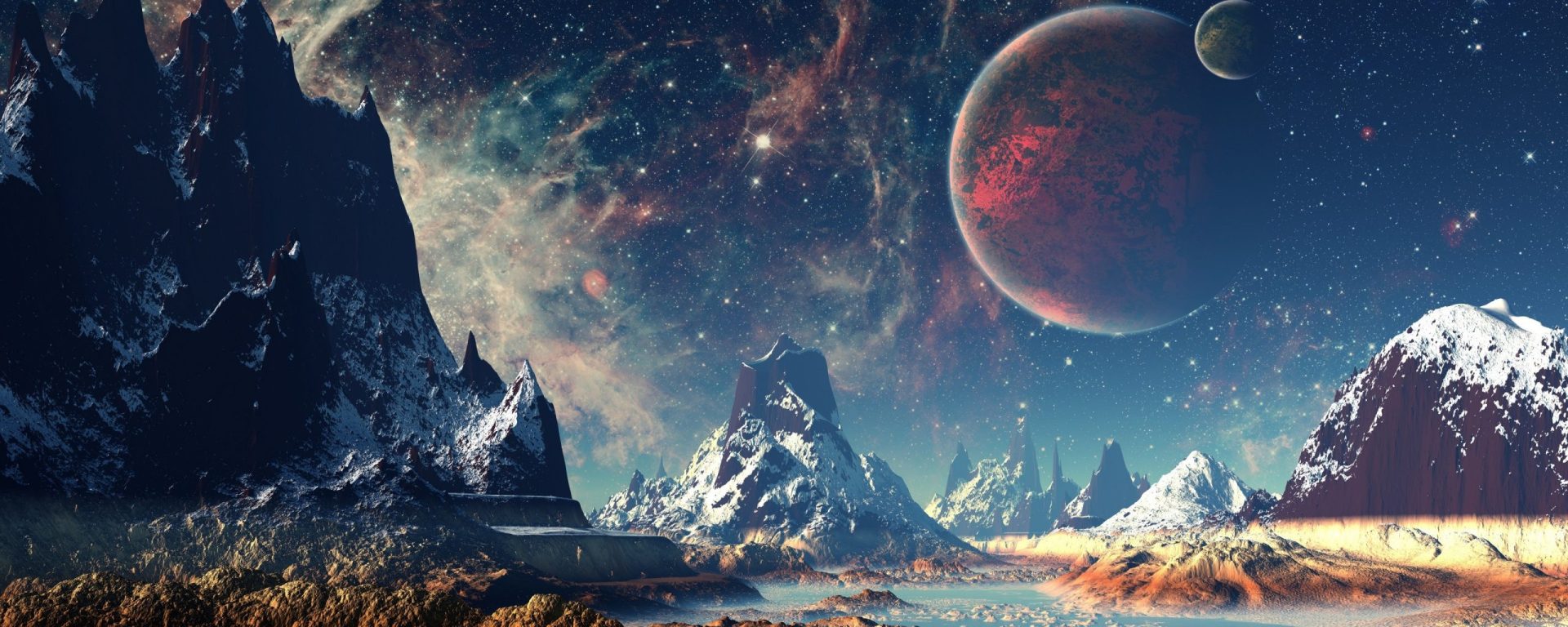 ______________________________________________________________________________________________________________________________________________________________________________________________________________________________________________________________________________________________________________________________________________________________________________________________________________________________________________________________________________________________________________________________________________________________________________________________________________________________________________________________________________________________________________________________________________________________________Write a question for the following answer: Thousands and thousands of years.___________________________________________________________________________________________________________________________________________________________________________________________________________________